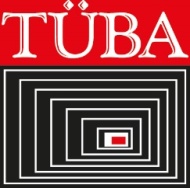 ÜSTÜN BAŞARILI GENÇ BİLİM İNSANIÖDÜLLERİ PROGRAMI(GEBİP)Başvuru FormuBaşvuru Tarihi : .. / …/ 2023*A : Kendisi Başvuran	B : TÜBA Üyesinin Önerisi	C : Üniversite Önerisi 11) Eğitim ve Akademik Unvanları:20) Doktora Sonrası Türkiye’deki bir araştırma kurumu, üniversite, projede v.b. aldığınız aktif görevleri belirtiniz.21) Daha önce almış olduğunuz Ödül(ler) var mı? Bu yıl başka ödül(ler)e başvurdunuz mu? Varsa Belirtiniz:Son iki yıl içerisinde almış olduğum bilimsel/akademik ödülleri doğru bir şekilde beyan ederim. Evet                            Hayır  22) Akademik Çalışma ve Projeleriniz için Maddi Destek Aldınız mı? Aldınız İse Proje(ler) ve Tutar(lar)ı Belirtiniz:23) TÜBA’ya Önerdiğiniz Proje İçin Maddi Destek Aldınız mı? Aldınız İse Belirtiniz: 24) Halen Yapmakta Olduğunuz Çalışmalar:25) Geçmişteki En Önemli Çalışmalarınız:26) Varsa Kazanılmış Bilimsel Burslar:27) Ulusal ve/veya Uluslararası Kuruluşlara Üyelikler:28) Ulusal ve/veya Uluslararası Bilimsel Dergilerde Görevler:*29) Ulusal ve/veya Uluslararası Bilimsel Dergilerde Hakemlik:*Varsa Editörlük yaptığınız yayınların kimlik sayfalarını ekleyiniz.30) Özgeçmiş ve Yayınlarınızın Listesi (Ayrıca verilecektir)En önemli yayınlarınızın (en az üç, en fazla beş uluslararası yayının fotokopilerinin gönderilmesi gerekmektedir. Yayınlarınıza yapılan atıfları gösterir belgede bildirilen atıf sayılarını bu sayfada vereceğiniz yayın listenizde ilgili yayının hizasında ayrıca belirtiniz.Henüz basılmamış ve uluslararası/ulusal hakemli dergilere yayımlanmak üzere kabul edilmiş yayınlarınızın kabul belgeleri ekleyiniz.20’den fazla yazarlı yayında, katkınızı belirtmeniz gerekmektedir.31) Bilimsel Referanslar:** Referans mektupları, son başvuru tarihinde Akademi Başkanlığında olacak şekilde e-posta ile gönderilecektir.32) Ödül için Sunulan/Önerilen Üç Yıllık İleriye Dönük Araştırma Proje Önerisi Ve Çalışma Programı: (Ayrıca verilecektir)Ayrıca, ileriye dönük üç yıllık dönem için Türkiye'de yapılacak araştırma programı açıklamaları -çalışma konusu ve hipotezi, gerekçe, süreç, yöntemler, çalışma planı ve takvimi ile bütçeyi, vb. içermelidir. Ödül için sunulan/önerilen proje Etik Kurul Onay Belgesi gereken bir çalışma ise; çalışma yapılan kurumdan/üniversiteden onaylı “Etik Kurul Onay Belgesi eklenmelidir. (Henüz Etik Kurul başvurusu yapılmadıysa, “ödül alınması halinde” başvuru yapılacağına dair taahhütname eklenmelidir.)TÜBA’ya Önerilen Projenin Başlığı:33) Eklemek İstediğiniz Bilgiler: Başvuruda İstenen BelgelerGEBİP Başvuru FormuÖzgeçmiş ve Yayın ListesiDoktora teziÖdül için Sunulan/Önerilen Üç Yıllık İleriye Dönük Araştırma Proje Önerisi Ve Çalışma ProgramıVarsa öneren ilgili üniversitenin rektörü veya aday gösteren Akademi üyesinin yazısı ve “Aday Öneri Formu”,Aday ile ilgili referans mektupları (En az üç kişi). Referans mektupları başvuru dosyasından ayrı olarak e-posta ile Akademi Başkanlığına son başvuru tarihine kadar gebipodul@tuba.gov.tr  adresine iletilmelidir.Bir adet renkli fotoğraf (vesikalık).Türkiye’de çalıştığına ve araştırma yürüttüğüne dair belge; yurtdışında yerleşik ise 6 ay içinde Türkiye’de çalışmaya ve araştırma başlayacağına dair taahhütname.Yaş koşulu için çocuk ibrazında bulunacak kadın adayların çocuk(ları)nın nüfus cüzdanının çalıştığı kurumdan onaylı fotokopisi.Yurtdışında yerleşik ise 6 ay içinde Türkiye’de çalışmaya ve araştırma başlayacağına dair taahhütnameBaşvuruda istenen tüm belgelerin dijital (flash bellek vs) olarak posta yoluyla gönderilmesi esastır. Ayrıca TÜBA-GEBİP Taahhütnamesi’nin ıslak imzalı olarak Akademi Başkanlığına posta yolu ile gönderilmesi gerekmektedir.Başvurular, son başvuru tarihine kadar Vedat Dalokay Cad.  No:112, 06670 Çankaya/Ankara adresinde olacak şekilde gönderilmelidir.Başvuru koşullarından herhangi birini sağlamayan, belgeleri tam olmayan ve son başvuru günü mesai bitiminden sonra gelen başvurular işleme konulmaz. Başvuranın:Başvuranın:Başvuranın:Başvuranın:1) Adı – Soyadı – Unvanı: 1) Adı – Soyadı – Unvanı: 1) Adı – Soyadı – Unvanı: 1) Adı – Soyadı – Unvanı: 2) Doğum Tarihi (Gün/Ay/Yıl) :2) Doğum Tarihi (Gün/Ay/Yıl) :2) Doğum Tarihi (Gün/Ay/Yıl) :2) Doğum Tarihi (Gün/Ay/Yıl) :3) Doğum Yeri :3) Doğum Yeri :3) Doğum Yeri :3) Doğum Yeri :4) Cinsiyeti:                   Kadın 		  Erkek    4) Cinsiyeti:                   Kadın 		  Erkek    4) Cinsiyeti:                   Kadın 		  Erkek    4) Cinsiyeti:                   Kadın 		  Erkek    4) Uyruğu: TC4) Uyruğu: TC4) Uyruğu: TC4) Uyruğu: TC6) T.C. Kimlik No / Pasaport No (Yabancı Uyruklular için) :6) T.C. Kimlik No / Pasaport No (Yabancı Uyruklular için) :6) T.C. Kimlik No / Pasaport No (Yabancı Uyruklular için) :6) T.C. Kimlik No / Pasaport No (Yabancı Uyruklular için) :7) Yazışma Adresi :7) Yazışma Adresi :7) Yazışma Adresi :7) Yazışma Adresi :8) Telefon No :Ev : İş : Cep :9) E-posta :   ..................................@.........................................   ..................................@.........................................   ..................................@.........................................10) Çalıştığı Kurum : 10) Çalıştığı Kurum : 10) Çalıştığı Kurum : 10) Çalıştığı Kurum : 11) Çalışmanın Yapıldığı Alan : : Uzmanlık Alanı :11) Çalışmanın Yapıldığı Alan : : Uzmanlık Alanı :11) Çalışmanın Yapıldığı Alan : : Uzmanlık Alanı :11) Çalışmanın Yapıldığı Alan : : Uzmanlık Alanı :TÜBA’ya Önerilen Projenin Başlığı:TÜBA’ya Önerilen Projenin Başlığı:TÜBA’ya Önerilen Projenin Başlığı:TÜBA’ya Önerilen Projenin Başlığı:Başvurunun Değerlendirilmesi İstenen Alan: Doğa Bilimleri                                   Mühendislik Bilimleri        Sağlık Bilimleri                                 Sosyal Bilimler  Başvurunun Değerlendirilmesi İstenen Alan: Doğa Bilimleri                                   Mühendislik Bilimleri        Sağlık Bilimleri                                 Sosyal Bilimler  Başvurunun Değerlendirilmesi İstenen Alan: Doğa Bilimleri                                   Mühendislik Bilimleri        Sağlık Bilimleri                                 Sosyal Bilimler  Başvurunun Değerlendirilmesi İstenen Alan: Doğa Bilimleri                                   Mühendislik Bilimleri        Sağlık Bilimleri                                 Sosyal Bilimler  DerecesiÜniversiteFakülte/BölümTarihÜlkeLisansY. LisansDoktora/UzmanlıkAraştırma Görevliliği (Asistanlık)Dr. Öğr. ÜyeliğiDoçentlikProfesörlük12) Yüksek Lisans tez konusu ve danışmanı:Doktora tez konusu ve Doktora danışmanı:(Doktora tezinin kopyası ayrıca eklenecektir.)12) Yüksek Lisans tez konusu ve danışmanı:Doktora tez konusu ve Doktora danışmanı:(Doktora tezinin kopyası ayrıca eklenecektir.)12) Yüksek Lisans tez konusu ve danışmanı:Doktora tez konusu ve Doktora danışmanı:(Doktora tezinin kopyası ayrıca eklenecektir.)12) Yüksek Lisans tez konusu ve danışmanı:Doktora tez konusu ve Doktora danışmanı:(Doktora tezinin kopyası ayrıca eklenecektir.)12) Yüksek Lisans tez konusu ve danışmanı:Doktora tez konusu ve Doktora danışmanı:(Doktora tezinin kopyası ayrıca eklenecektir.)13) Doktora tezinin çıktıları (kitap/kitap bölümü, makale, bildiri v.b. künyesiyle bildiriniz.)13) Doktora tezinin çıktıları (kitap/kitap bölümü, makale, bildiri v.b. künyesiyle bildiriniz.)13) Doktora tezinin çıktıları (kitap/kitap bölümü, makale, bildiri v.b. künyesiyle bildiriniz.)13) Doktora tezinin çıktıları (kitap/kitap bölümü, makale, bildiri v.b. künyesiyle bildiriniz.)13) Doktora tezinin çıktıları (kitap/kitap bölümü, makale, bildiri v.b. künyesiyle bildiriniz.)14)Uluslararası yayın sayısı:Kitap/Kitap BölümüMakaleBildiriDiğer14)Ulusal yayın sayısı:Kitap/Kitap BölümüMakaleBildiriDiğer16) Türkiye adresli yayın sayısı:16) Türkiye adresli yayın sayısı:16) Türkiye adresli yayın sayısı:16) Türkiye adresli yayın sayısı:16) Türkiye adresli yayın sayısı:17) Atıf sayısı:               Web of Science:              Scopus:              Google Scholar:                         Diğer (belirtiniz):(Tüm verilerin doldurulması gereklidir.)17) Atıf sayısı:               Web of Science:              Scopus:              Google Scholar:                         Diğer (belirtiniz):(Tüm verilerin doldurulması gereklidir.)17) Atıf sayısı:               Web of Science:              Scopus:              Google Scholar:                         Diğer (belirtiniz):(Tüm verilerin doldurulması gereklidir.)17) Atıf sayısı:               Web of Science:              Scopus:              Google Scholar:                         Diğer (belirtiniz):(Tüm verilerin doldurulması gereklidir.)17) Atıf sayısı:               Web of Science:              Scopus:              Google Scholar:                         Diğer (belirtiniz):(Tüm verilerin doldurulması gereklidir.)18) h indeksi :               Web of Science:              Scopus:              Google Scholar:                         Diğer (belirtiniz):(Tüm verilerin doldurulması gereklidir.)ORCID ID:18) h indeksi :               Web of Science:              Scopus:              Google Scholar:                         Diğer (belirtiniz):(Tüm verilerin doldurulması gereklidir.)ORCID ID:18) h indeksi :               Web of Science:              Scopus:              Google Scholar:                         Diğer (belirtiniz):(Tüm verilerin doldurulması gereklidir.)ORCID ID:18) h indeksi :               Web of Science:              Scopus:              Google Scholar:                         Diğer (belirtiniz):(Tüm verilerin doldurulması gereklidir.)ORCID ID:18) h indeksi :               Web of Science:              Scopus:              Google Scholar:                         Diğer (belirtiniz):(Tüm verilerin doldurulması gereklidir.)ORCID ID:19) Çalışma alanınıza ait anahtar kelimeler (5 Adet):19) Çalışma alanınıza ait anahtar kelimeler (5 Adet):19) Çalışma alanınıza ait anahtar kelimeler (5 Adet):19) Çalışma alanınıza ait anahtar kelimeler (5 Adet):19) Çalışma alanınıza ait anahtar kelimeler (5 Adet):ÖdülÖdül Veren/Başvurulan Kurum/KuruluşYılıProje AdıMaddi Destek Alınan Kurum/KuruluşTutarıSüresiReferans 1Referans 1Referans 1Soyadı:Adı:Unvanı:Bölüm:Bölüm:Bölüm:Üniversite / Fakülte / Enstitü:Üniversite / Fakülte / Enstitü:Üniversite / Fakülte / Enstitü:Adres:Adres:Adres:Tel:Faks:E-mail:Referans 2Referans 2Referans 2Soyadı:Adı:Unvanı:Bölüm:Bölüm:Bölüm:Üniversite / Fakülte / Enstitü:Üniversite / Fakülte / Enstitü:Üniversite / Fakülte / Enstitü:Adres:Adres:Adres:Tel:Faks:E-mail:Referans 3Referans 3Referans 3Soyadı:Adı:Unvanı:Bölüm:Bölüm:Bölüm:Üniversite / Fakülte / Enstitü:Üniversite / Fakülte / Enstitü:Üniversite / Fakülte / Enstitü:Adres:Adres:Adres:Tel:Faks:E-mail:Bu formda ve/veya TÜBA ile yaptığım bütün haberleşmelerde yanlış ve/veya eksik bilgi vermenin kanunlara aykırı olduğunu; bilimsel etik kurallarına tamamen uyduğumu kabul ve taahhüt ediyorum. İmza :Tarih :